ДРУЖКІВСЬКА МІСЬКА РАДАПРОТОКОЛпленарного засідання позачергової шістдесят сьомої сесії  міської ради VII скликання №68Актова зала міської ради                                                                   13 лютого 2020 рокуВсього депутатів – 36Присутніх  - 24 депутатівВідсутні – 12 депутатів			Кількість запрошених – 15  осіб    У роботі пленарного засідання позачергової шістдесят сьомої сесії VII скликання приймають участь:  заступники міського голови, члени виконавчого комітету, керівники управлінь міської ради, начальники відділів міської ради.                              Пленарне засідання позачергової шістдесят сьомої сесії VII скликання відкриває та проводить секретар міської ради Бучук І.О.    Звучить Гімн України.    Для організаційної роботи сесії обирається секретаріат у наступному складі: Баштовий В.П., Вірниченко С.О., Кутненко Т.Г.     Затверджується порядок денний .      Затверджений  регламент  роботи  пленарного  засідання позачергової шістдесят сьомої  сесії VII скликання: доповідачу з основного питання – до 15 хвилин, для відповідей на питання до доповідачів – до 10 хвилин, головам постійних комісій – до 10 хвилин, виступаючим - до 3 хвилин.  Засідання сесії провести протягом 1 години .        До  протоколу додаються:   -  перелік рішень, прийнятих на пленарному засіданні позачергової шістдесят сьомої сесії Дружківської міської ради VII скликання;   - лист реєстрації отримання персональної електронної картки для голосування депутатами міської ради VII скликання  13.02.2020;  - порядок ведення пленарного засідання позачергової шістдесят сьомої  сесії Дружківської міської ради VII скликання ;  -  підсумки відкритого поіменного голосування на пленарному засіданні позачергової шістдесят сьомої сесії Дружківської міської ради VII скликання. Секретар  міської ради                                                                 І.О.БУЧУКПОРЯДОК ДЕННИЙ:ПОРЯДОК ДЕННИЙ:ПОРЯДОК ДЕННИЙ:ПОРЯДОК ДЕННИЙ: 1Про затвердження звіту про виконання місцевого бюджету за 2019 рікДоповідає Трушина І.В., начальник міського фінансового управління Дружківської міської ради Про затвердження звіту про виконання місцевого бюджету за 2019 рікДоповідає Трушина І.В., начальник міського фінансового управління Дружківської міської ради Про затвердження звіту про виконання місцевого бюджету за 2019 рікДоповідає Трушина І.В., начальник міського фінансового управління Дружківської міської ради  2Про внесення змін  до рішення міської ради від 03.12.2015 №7/2-2 «Про  утворення виконавчого комітету Дружківської міської  ради VII  скликання та  затвердження його персонального складу»Доповідає Григоренко В.Б. , голова постійної комісії міської ради з питань депутатської діяльності, законності та правопорядкуПро внесення змін  до рішення міської ради від 03.12.2015 №7/2-2 «Про  утворення виконавчого комітету Дружківської міської  ради VII  скликання та  затвердження його персонального складу»Доповідає Григоренко В.Б. , голова постійної комісії міської ради з питань депутатської діяльності, законності та правопорядкуПро внесення змін  до рішення міської ради від 03.12.2015 №7/2-2 «Про  утворення виконавчого комітету Дружківської міської  ради VII  скликання та  затвердження його персонального складу»Доповідає Григоренко В.Б. , голова постійної комісії міської ради з питань депутатської діяльності, законності та правопорядку 3Про внесення змін до рішення Дружківської міської ради від 19.12.2019 №7/65-13Доповідає Григоренко В.Б. , голова постійної комісії міської ради з питань депутатської діяльності, законності та правопорядкуПро внесення змін до рішення Дружківської міської ради від 19.12.2019 №7/65-13Доповідає Григоренко В.Б. , голова постійної комісії міської ради з питань депутатської діяльності, законності та правопорядкуПро внесення змін до рішення Дружківської міської ради від 19.12.2019 №7/65-13Доповідає Григоренко В.Б. , голова постійної комісії міської ради з питань депутатської діяльності, законності та правопорядку 4Про виправлення технічної помилкиДоповідає Кулик Т.І., голова постійної комісії міської ради з питань освіти, культури, спорту та молодіПро виправлення технічної помилкиДоповідає Кулик Т.І., голова постійної комісії міської ради з питань освіти, культури, спорту та молодіПро виправлення технічної помилкиДоповідає Кулик Т.І., голова постійної комісії міської ради з питань освіти, культури, спорту та молоді 5Про надання згоди на передачу з балансу виконавчого комітету Дружківської міськоїради на баланс підприємства електричних мереж зовнішнього освітлювання «Міськсвітло» легкового автомобілю марки ГАЗ модель 3110 державний номер 13781 ЕНДоповідає Сівоплясова І.В. , заступник голови постійної комісії міської ради з питань  земельних відносин, житлово-комунального господарства та будівництваПро надання згоди на передачу з балансу виконавчого комітету Дружківської міськоїради на баланс підприємства електричних мереж зовнішнього освітлювання «Міськсвітло» легкового автомобілю марки ГАЗ модель 3110 державний номер 13781 ЕНДоповідає Сівоплясова І.В. , заступник голови постійної комісії міської ради з питань  земельних відносин, житлово-комунального господарства та будівництваПро надання згоди на передачу з балансу виконавчого комітету Дружківської міськоїради на баланс підприємства електричних мереж зовнішнього освітлювання «Міськсвітло» легкового автомобілю марки ГАЗ модель 3110 державний номер 13781 ЕНДоповідає Сівоплясова І.В. , заступник голови постійної комісії міської ради з питань  земельних відносин, житлово-комунального господарства та будівництва 6Про затвердження технічної документації із землеустрою та надання у приватну власність шляхом безоплатної передачі громадянину Бучуку К.Ю. земельної ділянки для будівництва і обслуговування жилого будинку, господарських будівель і споруд (присадибна ділянка) Доповідає Сівоплясова І.В. , заступник голови постійної комісії міської ради з питань  земельних відносин, житлово-комунального господарства та будівництваПро затвердження технічної документації із землеустрою та надання у приватну власність шляхом безоплатної передачі громадянину Бучуку К.Ю. земельної ділянки для будівництва і обслуговування жилого будинку, господарських будівель і споруд (присадибна ділянка) Доповідає Сівоплясова І.В. , заступник голови постійної комісії міської ради з питань  земельних відносин, житлово-комунального господарства та будівництваПро затвердження технічної документації із землеустрою та надання у приватну власність шляхом безоплатної передачі громадянину Бучуку К.Ю. земельної ділянки для будівництва і обслуговування жилого будинку, господарських будівель і споруд (присадибна ділянка) Доповідає Сівоплясова І.В. , заступник голови постійної комісії міської ради з питань  земельних відносин, житлово-комунального господарства та будівництва 7Про внесення змін до  договору оренди землі укладеного 13.01.2015, зареєстрованого у Державному реєстрі речових прав на нерухоме майно 13.01.2015, номери запису про інше речове право 8370881, 8366845, 8368371 укладеного з Франковим Миколою ФедоровичемДоповідає Сівоплясова І.В. , заступник голови постійної комісії міської ради з питань  земельних відносин, житлово-комунального господарства та будівництваПро внесення змін до  договору оренди землі укладеного 13.01.2015, зареєстрованого у Державному реєстрі речових прав на нерухоме майно 13.01.2015, номери запису про інше речове право 8370881, 8366845, 8368371 укладеного з Франковим Миколою ФедоровичемДоповідає Сівоплясова І.В. , заступник голови постійної комісії міської ради з питань  земельних відносин, житлово-комунального господарства та будівництваПро внесення змін до  договору оренди землі укладеного 13.01.2015, зареєстрованого у Державному реєстрі речових прав на нерухоме майно 13.01.2015, номери запису про інше речове право 8370881, 8366845, 8368371 укладеного з Франковим Миколою ФедоровичемДоповідає Сівоплясова І.В. , заступник голови постійної комісії міської ради з питань  земельних відносин, житлово-комунального господарства та будівництва 8Про затвердження проекту землеустрою та  зміну цільового призначення земельної ділянки громадянину Ковкіну М.Л. за адресою: Донецька область, м.Дружківка, вул. Маяковського, 15Доповідає Сівоплясова І.В. , заступник голови постійної комісії міської ради з питань  земельних відносин, житлово-комунального господарства та будівництваПро затвердження проекту землеустрою та  зміну цільового призначення земельної ділянки громадянину Ковкіну М.Л. за адресою: Донецька область, м.Дружківка, вул. Маяковського, 15Доповідає Сівоплясова І.В. , заступник голови постійної комісії міської ради з питань  земельних відносин, житлово-комунального господарства та будівництваПро затвердження проекту землеустрою та  зміну цільового призначення земельної ділянки громадянину Ковкіну М.Л. за адресою: Донецька область, м.Дружківка, вул. Маяковського, 15Доповідає Сівоплясова І.В. , заступник голови постійної комісії міської ради з питань  земельних відносин, житлово-комунального господарства та будівництва 9Про затвердження проекту землеустрою та надання громадянину Гришину В. С. у оренду земельної ділянки для будівництва і обслуговування жилого будинку, господарських будівель і споруд (присадибна ділянка) за адресою: Донецька область, м.Дружківка, вул.Лебедина, 37Доповідає Сівоплясова І.В. , заступник голови постійної комісії міської ради з питань  земельних відносин, житлово-комунального господарства та будівництваПро затвердження проекту землеустрою та надання громадянину Гришину В. С. у оренду земельної ділянки для будівництва і обслуговування жилого будинку, господарських будівель і споруд (присадибна ділянка) за адресою: Донецька область, м.Дружківка, вул.Лебедина, 37Доповідає Сівоплясова І.В. , заступник голови постійної комісії міської ради з питань  земельних відносин, житлово-комунального господарства та будівництваПро затвердження проекту землеустрою та надання громадянину Гришину В. С. у оренду земельної ділянки для будівництва і обслуговування жилого будинку, господарських будівель і споруд (присадибна ділянка) за адресою: Донецька область, м.Дружківка, вул.Лебедина, 37Доповідає Сівоплясова І.В. , заступник голови постійної комісії міської ради з питань  земельних відносин, житлово-комунального господарства та будівництва10Про поновлення договору оренди землі від 25.12.2009, зареєстрованого у Костянтинівському міському відділі ДРФ ДП «ЦДЗК» 04.02.2010 №041018400001 (зі змінами), укладеного з фізичною особою-підприємцем Чучман Т.М.Доповідає Сівоплясова І.В. , заступник голови постійної комісії міської ради з питань  земельних відносин, житлово-комунального господарства та будівництва                                                                     Про поновлення договору оренди землі від 25.12.2009, зареєстрованого у Костянтинівському міському відділі ДРФ ДП «ЦДЗК» 04.02.2010 №041018400001 (зі змінами), укладеного з фізичною особою-підприємцем Чучман Т.М.Доповідає Сівоплясова І.В. , заступник голови постійної комісії міської ради з питань  земельних відносин, житлово-комунального господарства та будівництва                                                                     Про поновлення договору оренди землі від 25.12.2009, зареєстрованого у Костянтинівському міському відділі ДРФ ДП «ЦДЗК» 04.02.2010 №041018400001 (зі змінами), укладеного з фізичною особою-підприємцем Чучман Т.М.Доповідає Сівоплясова І.В. , заступник голови постійної комісії міської ради з питань  земельних відносин, житлово-комунального господарства та будівництва                                                                     1СЛУХАЛИ:Про затвердження звіту про виконання місцевого бюджету за 2019 рікДоповідач:Трушина І.В., начальник міського фінансового управління Дружківської міської радиВИРІШИЛИ:Підсумки голосування: за – 24, проти - 0, утрималися – 0Рішення № 7/67 -1 прийнято (додається).2СЛУХАЛИ:Про внесення змін  до рішення міської ради від 03.12.2015 №7/2-2 «Про  утворення виконавчого комітету Дружківської міської  ради VII  скликання та  затвердження його персонального складу»Доповідачі:Григоренко В.Б. , голова постійної комісії міської ради з питань депутатської діяльності, законності та правопорядкуВИРІШИЛИ:Підсумки голосування: за – 24, проти - 0, утрималися – 0Рішення № 7/67 -2 прийнято (додається).3СЛУХАЛИ:Про внесення змін до рішення Дружківської міської ради від 19.12.2019 №7/65-13Доповідач:Григоренко В.Б. , голова постійної комісії міської ради з питань депутатської діяльності, законності та правопорядкуВИРІШИЛИ:Підсумки голосування: за – 24, проти - 0, утрималися – 0Рішення № 7/67 -3 прийнято (додається).4СЛУХАЛИ: Про виправлення технічної помилкиДоповідач:Кулик Т.І., голова постійної комісії міської ради з питань освіти, культури, спорту та молодіВИРІШИЛИ:Підсумки голосування: за – 24, проти - 0, утрималися – 0 Рішення № 7/67-4 прийнято (додається).5СЛУХАЛИ: Про надання згоди на передачу з балансу виконавчого комітету Дружківської міської ради на баланс підприємства електричних мереж зовнішнього освітлювання «Міськсвітло» легкового автомобілю марки ГАЗ модель 3110 державний номер 13781 ЕНДоповідач:Сівоплясова І.В. , заступник голови постійної комісії міської ради з питань  земельних відносин, житлово-комунального господарства та будівництваВИСТУПИЛИ:Горбаньова Т.В. повідомила про відмову від голосування у зв’язку з можливим конфліктом інтересів ВИРІШИЛИ:Підсумки голосування: за – 23, проти - 0, утрималися – 0Не голосували: 1Рішення № 7/67 -5 прийнято (додається).6СЛУХАЛИ:Про затвердження технічної документації із землеустрою та надання у приватну власність шляхом безоплатної передачі громадянину Бучуку К.Ю. земельної ділянки для будівництва і обслуговування жилого будинку, господарських будівель і споруд (присадибна ділянка) Доповідач:Сівоплясова І.В. , заступник голови постійної комісії міської ради з питань  земельних відносин, житлово-комунального господарства та будівництваВИСТУПИЛИ:Бучук І.О.  повідомила про відмову від голосування у зв’язку з  конфліктом інтересів ВИРІШИЛИ:Підсумки голосування: за – 21, проти - 0, утрималися – 0Не голосували: 3Рішення № 7/67 -6 прийнято (додається).7СЛУХАЛИ: Про внесення змін до  договору оренди землі укладеного 13.01.2015, зареєстрованого у Державному реєстрі речових прав на нерухоме майно 13.01.2015, номери запису про інше речове право 8370881, 8366845, 8368371 укладеного з Франковим Миколою ФедоровичемДоповідач:Сівоплясова І.В. , заступник голови постійної комісії міської ради з питань  земельних відносин, житлово-комунального господарства та будівництваВИРІШИЛИ:Підсумки голосування: за – 24, проти - 0, утрималися – 0Рішення № 7/67 -7 прийнято (додається).8СЛУХАЛИ: Про затвердження проекту землеустрою та  зміну цільового призначення земельної ділянки громадянину Ковкіну М.Л. за адресою: Донецька область, м.Дружківка, вул. Маяковського, 15Доповідач:Сівоплясова І.В. , заступник голови постійної комісії міської ради з питань  земельних відносин, житлово-комунального господарства та будівництваВИРІШИЛИ:Підсумки голосування: за – 24, проти - 0, утрималися – 0Рішення № 7/67 -8 прийнято (додається).9СЛУХАЛИ: Про затвердження проекту землеустрою та надання громадянину Гришину В. С. у оренду земельної ділянки для будівництва і обслуговування жилого будинку, господарських будівель і споруд (присадибна ділянка) за адресою: Донецька область, м.Дружківка, вул.Лебедина, 37Доповідач: Сівоплясова І.В. , заступник голови постійної комісії міської ради з питань  земельних відносин, житлово-комунального господарства та будівництваВИРІШИЛИ:Підсумки голосування: за – 24, проти - 0, утрималися – 0Рішення № 7/67 -9 прийнято (додається)10СЛУХАЛИ: Про поновлення договору оренди землі від 25.12.2009, зареєстрованого у Костянтинівському міському відділі ДРФ ДП «ЦДЗК» 04.02.2010 №041018400001 (зі змінами), укладеного з фізичною особою-підприємцем Чучман Т.М.Доповідач:Сівоплясова І.В. , заступник голови постійної комісії міської ради з питань  земельних відносин, житлово-комунального господарства та будівництваВИРІШИЛИ:Підсумки голосування: за – 24, проти - 0, утрималися – 0Рішення № 7/67 -10 прийнято (додається).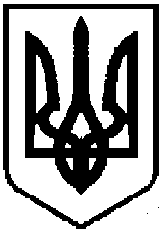 